Aufnahmeantrag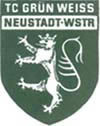 Bitte fügen Sie dem Aufnahmeantrag ein Foto von Ihnen bei, um Ihre Integration im Club zu erleichtern.Mitgliedsbeiträge – Stand: Januar 2020:Mit der Veröffentlichung von Fotos aus Clubveranstaltungen erkläre ich mich einverstanden.Erklärung zum Lastschriftverfahren für Mitgliedsbeitrag und Hallenmiete:Hiermit ermächtige/n ich/wir den TC Grün-Weiß Neustadt/die  Beiträge von meinem/unserem Konto per Lastschrift einzuziehen. – Diese Erlaubnis kann jederzeit schriftlich widerrufen werden.Name Kontoinhaber:	__________________________________________________IBAN        :	__________________________________________________BIC          :	__________________________________________________Datum: _____________________	Unterschrift: _____________________________Name:Vorname:Geburtsdatum:Straße:PLZ/ORT:Telefon:E-Mail:Weitere Familienmitglieder:Name:Vorname:Geburtsdatum:Erwachsener	230,-- 	€Ehepartner/Lebenspartner	410,-- 	€Jugendlicher bis 18 Jahre, Auszubildende, Schüler, Studenten	95,-- 	€Single mit 2 Kindern	360,-- 	€Single mit 3 Kindern (je weiteres Kind  + 65,-- €)              425,--    €Familie mit 2 Kindern	540,-- 	€Familie mit 3 Kindern und mehr	556,--	€Passives Mitglied bzw. passives Jugendmitglied               48,-- / 31,-- €Arbeitsumlage Erwachsene (ab 18. Lebensjahr)	48,-- 	€Arbeitsumlage Jugendliche 10-18 Jahre (im Jahr der Vollendung)	30,--    €Verzehrbon (Erwachsener)	40,-- 	€DatumUnterschrift (bei Minderjährigen: Erziehungsberechtigter)